Все необходимые материалы к уроку находятся по ссылке:https://drive.google.com/file/d/161TLZqvDTjQ1m0ubVZHhZ0jLCdEaQS6h/view?usp=sharingУрок на тему:«От засечных черт к государственной границе. Значение пограничных регионов в истории России»По форме урок – комбинированный, с интеграцией таких предметов как история, математика, обществознание, география.Тип урока – изучение новых знаний с применением ранее полученных знаний.Цели урока:Применять изученную теорию на практике;Решать нестандартные задачи;Развивать межпредметные связи;Воспитывать социальную компетентность, интерес к изучению истории и математики.Метапредметная цель: применение математических знаний при решении задач из различных учебных дисциплин.Задачи урока:продолжить воспитание у учащихся чувство удовлетворения от возможности показать на уроке свои знания не только по математике, но и в других областях школьных знаний;продолжить формирование понимания о том, какова обширна наша страна, какой труд вложен предками в ее становление;подвести учащихся к осознанию того, что все предметы связаны и помогают создавать и воспринимать целостную картину мира.Метапредметные результаты:Познавательные:умение работать с различными источниками информации (карты, видеофрагменты);умение обобщения и сравнения информации;развитие математического кругозора.Регулятивные:понимание смысла поставленной учебной задачи;умение выполнять учебное действие в соответствии с целью.Коммуникативные:сформированность умений ясно, точно, грамотно излагать свои мысли в устной речи;умение работать совместно в атмосфере сотрудничества с учителем.Оборудование: презентация, раздаточный материал: карты и нитка для измерений, калькулятор, линейка.Урок может проходить как на уроке истории, так и на математике. Можно использовать материал для тематического классного часа в 5-9 классах.Актуализация знаний.Ребус на доске.О чем пойдет речь?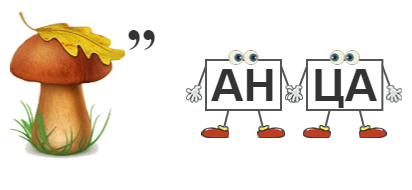 Что такое граница? С помощью ассоциаций – кластер, позволяющий сформулировать определение того, что такое граница.Линия или поверхность, отделяющая область или пространство от других областей или пространствЗапишем в тетрадь:Условная линия, определяющая пределы государственной территории, разделяющая смежные государства.Когда стали появляться границы государств? (Тогда, когда стали складываться централизованные государства)Когда стали складываться централизованные государства?  (Складывание таких государств приходится и в России и в Европе на 15-16 века) Записываем тему урока: «От засечных черт к государственной границе. Значение пограничных регионов в истории России»Продолжаем беседу.Что такое централизованное государство? (есть центр, откуда исходит власть, общие законы, суверенитет, общие налоги)Централизованное государство - такое государство, в котором все территории подчинены центральной власти. Существует единая система органов управления, подчиняющаяся центру. На всей территории действует единое законодательство, единая судебная система, единая денежная система. Во время собирания земель как правило устанавливается неограниченная власть монарха.Когда в нашей истории началось складывание централизованного государства?  (Иван III начал собирание земель вокруг Москвы, завершился этот процесс в эпоху Ивана IV)Изначально, в нашей истории, не было понятия «государственная граница». Была Засечная черта. Посмотрим, что это такое. Видео 1 (включается отдельный фрагмент, в презентации нет ссылки).Что такое засечная черта в вашем понимании? (Линия, которая обозначена специальными укреплениями)Запишем: Засечные черты – укрепленные линии на границах России, представлявшие собой комплекс лесных засек, опорных крепостей, рвов и валов на небезопасных участках, чтобы задержать врага.Во многих случаях засечные укрепления стали градообразующим элементом. Укрепления-крепости вооружались пушками, разрастались, а вокруг них селились ратные люди. Поближе к ним перебирался и простой народ. Со временем в пограничную службу вливалось местное население. Были даже специальные нормы, по которым окрестные сёла отправляли в стражу по одному человеку с 20 дворов. В этих крепостях насчитывалось от нескольких сотен до полутора тысяч человек. А всего во второй половине XVI века засечная стража состояла из 35 тысяч человек. Они были хорошо вооружены: их снабжали топорами, пищалями, за казенный счет им выдавали по 2 фунта пороха и по 2 фунта свинца.Стража не сидела на месте. В её задачу входила и широкая разведка. В разные стороны высылались разъезды, которые контролировали обширные участки перед засечной чертой. Во главе засек были приказчики, воеводы, головы, а надо всеми – пушкарский стол Рейтарского приказа. Были определены и специальные подати – засечные деньги, которые расходовались на укрепление засечной черты.Линия укреплений заканчивалась близ Коломны, так как ниже по течению Ока была более многоводной из-за впадения в нее Москвы-реки. Западнее Коломны на Оке было много мелей, и, чтобы затруднить вражеской коннице переход через нее, в дно реки при Иване IV от Калуги до Серпухова вбили заостренные колья.Давайте попробуем решить задачу, используя раздаточный материал.Линия частокола, вбитого в дно Оки проходила от Серпухова до Калуги. Определите длину этого частокола по карте №1.Действия. Ниткой измеряем протяженность, прикладываем на линейку, получаем 2,2 см. Измеряем расстояние от 0 до 130 на масштабе в карте, выстраиваем пропорцию для вычисления неизвестного через Х.Ответ: приблизительно 118 км.Создание засечной линии серьёзно укрепило защиту пограничных рубежей Русского государства, а также способствовало тому, что лесостепные зоны стали заселяться и осваиваться выходцами из русских земель. И позднее опыт подобных работ широко использовался в строительстве пограничных укреплений. Исторические факты доказывают значение таких укреплений – давайте посмотрим.Видео 2. Исторический факт (включается отдельный фрагмент, в презентации нет ссылки)В чем же значение таких укреплений? (обеспечение безопасности на рубежах государства)Решим еще одну задачу.Известно, что линия укреплений вдоль Оки располагалась слишком близко к Москве, и это побудило правительство построить еще одну линию укреплений, километров на 400 южнее, Тульскую засечную черту. Она проходила через Одоев – Тулу – Венев.Измерьте по карте №2 расстояние от Одоева через Тулу до Венева и вычислите действительную протяженность Тульской засечной черты.Действия. Ниткой на карте отмечаем расстояние, переносим на линейку, получаем примерно 4,4 см (44 мм). Переводим на карте 1 см в 10 мм, составляем пропорцию. Получается, что 44х42,5 и делим на 10.Ответ: 187 кмРоссийские войска, занимавшие ранней весной две линии укреплений – «от берег» и Тульской засечной черты, обороняли Московское государство столь успешно, что войска ордынцев, ежегодно совершавшие ранее набеги на Русь, за 38 лет, с 1558 по 1596 г., сумели прорваться через эти линии только 2 раза: в 1571 г., когда полчища хана Девлет-Гирея сожгли Москву, и в 1591 г., когда войска Кызы-Гирея дошли до столицы и вынуждены были от нее бежать.При Иване IV кроме Тульской засечной черты была создана линия пограничных укреплений от Путивля до Алатыря. Она не была сплошной, как Тульская, а состояла из ряда укрепленных городов (Темник, Шацк, Ряжск, Данков, Новосиль, Орел), затем шла на юг – к Новгород-Северскому и оттуда круто поворачивала к юго-востоку – Рыльск и Путивль.В царствование Федора, сына Ивана IV, граница Московского государства передвинулась еще южнее и для ее охраны были построены три ряда деревянных крепостей: Кромы, Ливны, Елец, Оскол, Воронеж, Белгород и Валушки.Но не всегда крепости, были оплотом защиты государства. Давайте вспомним факты.Видео 3 про Тулу (включается отдельный фрагмент, в презентации нет ссылки).В период польско-шведский интервенции, в Смутное время, русские войска перестали выходить на пограничные укрепления, и ордынцы, ежегодно переправляясь через Оку, доходили до Москвы (1609, 1613, 1614) и грабили Русь. Только после того как интервенты были изгнаны из пределов нашей земли восстановилось Московское государство, его рати опять (с 1614 г.) стали каждую весну выходить на охрану южной границы страны, и набеги на Москву прекратилось.Следующая линия укреплений была создана в 1636-1640 гг., при царе Михаиле Федоровиче, и шла от реки Ворсклы через Белгород и Воронеж до Козлова, оттуда до Верхнево и Нижнего Ломова. Она называлась Белгородской засечной чертой. Давайте посчитаем. Длина Белгородской черты по карте масштаба 1:4 000 000 – 26,6 см. Вычислите длину этой черты.Составим пропорцию, 26,6 см – х см   				1 – 4 000 000Х = 26,6 х 4 000 000 = 106 400 000 см = 1 064 000 м = 1064 кмБелгородская черта была устроена так же, как Тульская, с той лишь разницей, что в районе этой черты не было густых лесов и пришлось строить не засечные полосы, а другие оборонительные сооружения: рыли ямы с кольями на дне, на местах бродов на дно рек укладывали бревна с торчащими спицами и т.п.Белгородская черта – самая протяженная, но далеко не последняя линия оборонительных укреплений, построенных для охраны границ Московского государства. В 1648 г., при царе Алексее Михайловиче, была построена Симбирская черта, которая почти соединилась с Белгородской, в 1652 г. – Закамская черта, в 1660 г. – Симбирская южная. Засечные линии служили для охраны Московского государства с юга и востока, начиная со времени Ивана Калиты и до эпохи Петра I, т.е. около четырех веков. Последний раз строили засечные черты при Петре I для защиты от шведской армии.Представим себя выпускником 11 класса, сдающих ЕГЭ по истории и выполняющим задание №19. Звучит оно так:Используя знания по истории России, раскройте смысл понятия «засечная черта». Приведите один исторический факт, конкретизирующий данное понятие применительно к истории России. Приведенный факт не должен содержаться в данном Вами определении понятия.Ответ:1) смысл понятия:Засечные черты – укрепленные позиции (линии) на южных и восточных границах России, строившиеся в XVI-XVII вв. так, чтобы их невозможно было преодолеть неожиданно (быстро); укрепленные линии на границах России, представлявшие собой комплекс лесных засек, опорных крепостей, рвов и валов на небезопасных участках, должны были если не остановить врага, то надолго его задержать.2) факт:- больше всего засечных черт возводилось на южных границах против набегов войск крымского хана;- засеки носили названия по тем городам, которые были самыми важными в их обороне: Белгородская, Изюмская и др.Источник: ЕГЭ. ИсторияДавайте попробуем сделать выводы про значение засечной черты и постройке крепостей.Защищала границы и жителей приграничных рубежей;Удерживала неприятеля, позволяя мобилизовать силы против него.По мере разрастания территории государства вокруг крепостей появлялись посады и потом города.Выяснив, как от засечных черт пришли к государственной границе и что значили пограничные регионов в истории России, мы можем с вами сформулировать основные признаки государства. Итак, давайте их перечислим: территория, имеющая границы и правителя, наделенного властью, а также законы и налоги обязательные для всех.Сегодня мы, используя ранее полученные знания, смогли с вами объединить историю, математику, географию и обществознание.Получив необходимые знания, теперь вы можете отправиться в Тульский государственный музей и пройти по маршруту Большой Засечной черты, специально разработанный для того, чтобы все могли увидеть фортификационные сооружения того времени.Спасибо за урок!Использованная литератураСтраницы русской истории на уроках математики, Нетрадиционный задачник, 5-6 классы, Перли С.С., Перли Б.С., 1994.Интернет-ресурсыhttps://historyrussia.org/belgorodskaya-zasechnaya-liniya.htmlhttps://www.culture.ru/s/bolshaya-zasechnaya-cherta/https://rbg.iz.ru/ot-zasechnoy-cherty.htmlhttps://1tulatv.ru/novosti/145854-bolshaya-zasechnaya-cherta-kto-ee-sozdal-i-zachem-ona-byla-nuzhna.htmlhttps://1tulatv.ru/novosti/201041-shkolnikam-pokazali-film-bolshaya-zasechnaya-cherta-ot-pervogo-tulskogo.htmlhttps://histrf.ru/read/articles/chto-takoie-zasiechnaia-chierta